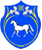                                                                РОССИЙСКАЯ ФЕДЕРАЦИЯРЕСПУБЛИКА ХАКАСИЯАДМИНИСТРАЦИЯ                                     ЦЕЛИННОГО  СЕЛЬСОВЕТАПОСТАНОВЛЕНИЕ  от 09 января 2017 г.                        с. Целинное                                                    № 2О внесении дополнений в переченьадминистрируемых доходовадминистрации Целинногосельсовета на 2017 год.            В соответствии с статьей 160,1 Бюджетного Кодекса Российской Федерации, Приказом  Министерства финансов Российской Федерации от 01.07.2013 г. (в ред. от 29.12.2014 г.) № 65н «Об утверждении указаний о порядке применения бюджетной классификации Российской Федерации», с Постановлением администрации Целинного сельсовета от 09.01.2017г. № 1 «О внесении изменений в состав закрепленных доходов на 2017 год за главными администраторами доходов бюджета Целинного сельсовета», администрация Целинного сельсовета ПОСТАНОВЛЯЕТ:Внести дополнение в постановление администрации Целинного сельсовета от 26.12.2016г. № 93 «О порядке осуществления Администрацией Целинного сельсовета полномочий администратора доходов бюджета поселения, администратора источников финансирования дефицита бюджета поселения» 1)      дополнить новым кодом доходов:124 2 02 15001 10 0000 151 – Дотации бюджетам сельских поселений на выравнивание бюджетной обеспеченности.124  2  02  15002  10  0000  151 - Дотации бюджетам сельских поселений на поддержку мер по обеспечению сбалансированности бюджетов.124  2  02  20077  10  0000  151 – Субсидии бюджетам сельских поселений на  софинансирование  капитальных вложений в объекты муниципальной собственности.124  2  02  29999 10  0000  151 – Прочие субсидии бюджетам сельских поселений.124  2  02  35118 10  0000  151 – Субвенции бюджетам сельских поселений на осуществление первичного воинского учета на территориях, где отсутствуют военные комиссариаты.124  2  02  45160 10  0000  151 – Межбюджетные трансферты, передаваемые бюджетам сельских поселений для компенсации дополнительных расходов, возникших в результате решений, принятых органами власти другого уровня.124  2  02  49999 10  0000  151 – Прочие межбюджетные трансферты, передаваемые бюджетам сельских поселений.124  2  19 60010  10  0000  151 – Возврат прочих остатков субсидий, субвенций и иных межбюджетных трансфертов, имеющих целевое назначение, прошлых лет из бюджетов  сельских поселений.Постановление вступает в силу после официального опубликования (обнародования) и подлежит размещению на официальном сайте администрации Целинного сельсовета.Контроль за исполнением настоящего Постановления возложить на главу администрации Целинного сельсовета.Глава Целинного сельсовета                                         О.М.Чепелин